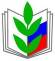 ПРОФСОЮЗ РАБОТНИКОВ НАРОДНОГО ОБРАЗОВАНИЯ И НАУКИ РФПОЛЕВСКАЯ ГОРОДСКАЯ ОРГАНИЗАЦИЯ ПРОФСОЮЗАИНФОРМАЦИОННАЯ ЛЕНТА ( 12 января  2021)   Минздрав изменил календарь профилактических прививок – в перечень внесена  вакцина против коронавируса.       Учителей будут вакцинировать в первую очередь. Всего установлено  три уровня приоритета :первый – работники медицинских, образовательных организаций, социального обслуживания и МФЦ, лица, проживающие в организациях социального обслуживания и люди с хроническими заболеваниями;второй – работники организаций транспорта и энергетики, сотрудники правоохранительных органов, работники в пунктах пропуска через государственную границу, вахтовики, волонтеры, военнослужащие и работники сферы услуг;третий – государственные гражданские и муниципальные служащие, учащиеся колледжей и вузов старше 18 лет и призывники.          В какой очередности будут прививать население, если эпидемиологическая ситуация неблагоприятна  решает региональный орган власти , который вправе изменить приоритет с учетом ситуации. ( Приказ Министерства здравоохранения РФ от 09.12.2020 года № 1307н «О внесении изменений  в календарь профилактических прививок по эпидемическим  показаниям министерства здравоохранения РФ от 21.03.2014 г. № 125н) .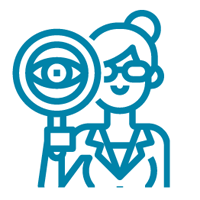 О вакцинации работников образовательных организаций         Работы в организациях, осуществляющих образовательную деятельность, включены в перечень работ, выполнение которых связано с высоким риском заболевания инфекционными болезнями, и требует обязательного проведения профилактических прививок. В соответствии с законодательством это накладывает на работодателя определенную ответственность и предусматривает с его стороны меры воздействия на работников. Принимая во внимание всеобщее желание выйти с дистанционного режима обучения на очный, а также учитывая позицию надзорных органов в отношении выполнения действующего законодательства, профкомам первичных профсоюзных организаций следует вести активную разъяснительную работу с коллегами о необходимости проведения вакцинации против коронавирусной инфекции. Поскольку в настоящее время в медицинских организациях недостаточно вакцины, чтобы одновременно сделать прививку всем работникам системы образования, можно также предлагать образовательным организациям в первоочередном порядке направлять работников на вакцинацию по желанию. Такая совместная позиция администрации и профкома каждой образовательной организации позволит продвинуться к снятию ограничительных мер и создаст условия для исключения необходимости применения норм Федерального закона от 17.09.1998 г. № 157-ФЗ «Об иммунопрофилактике инфекционных болезней». Минпросвещения РФ письмом от 24.09.2020 № МП-П-3394  сообщило, что по информации, представленной Федеральной службой по надзору в сфере защиты прав потребителей и благополучия человека (Ежлова Е.Б., письмо от 9 сентября 2020 г.№ 02/18666-2020-23), обязательное лабораторное обследование (сдача тестов на COVID-19 и антитела) учителей и других сотрудников образовательных организаций перед началом учебного года или в течение учебного процесса не предусмотрено.Кроме этого, Минпросвещения РФ сообщило, что Трудовым кодексом РФ (ст. 76), увольнение или отстранение от работы сотрудника образовательного учреждения за отказ от сдачи тестов на коронавирус и на антитела не предусмотрено.